ЕЖЕДНЕВНЫЙ ОПЕРАТИВНЫЙ ПРОГНОЗвозникновения и развития чрезвычайных ситуацийна территории Воронежской области на 30.11.20221. Обстановка1.1. Метеорологическая обстановка (по данным Воронежского ЦГМС)Переменная облачность. Без осадков. Ветер восточный 6-11 м/с. Температура ночью-10…-5°С, днем -5…0°С.1.2. Радиационно-химическая и экологическая обстановка Радиационная, химическая и бактериологическая обстановка на территории региона в норме. Естественный радиационный фон 11-15 мкР/час. Общий уровень загрязнения окружающей среды – удовлетворительный. Экологическая обстановка благоприятная – фоновые показатели атмосферного воздуха не превышают предельно допустимых концентраций.По данным Воронежского ЦГМС 30 ноября метеорологические условия будут способствовать рассеиванию вредных примесей в приземном слое атмосферы.1.3. Наличие внутренних и внешних опасных биологических факторов, способных привести к возникновению и (или) распространению заболеваний с развитием эпидемий, массовых отравлений, превышению допустимого уровня причинения вреда здоровью человека.В связи с угрозой распространения COVID-19 на территории субъекта сохраняется вероятность увеличения случаев заболевания новой коронавирусной инфекцией. Проводится комплекс профилактических мероприятий.1.4. Гидрологическая обстановка (по данным Воронежского ЦГМС)Гидрологическая обстановка на территории области в норме.30 ноября – 1 декабря ожидается установление ледяного покрова на Воронежском водохранилище.1.5. Лесопожарная обстановка (по данным Воронежского ЦГМС)В соответствии с постановлением правительства Воронежской области от 05.10.2022 №713 «Об отмене на территории Воронежской области особого противопожарного режима», понижением класса пожарной опасности до I (отсутствие пожарной опасности) на всей территории области, с 11.10.2022 Воронежским ЦГМС расчет классов пожарной опасности прекращен.1.6. Геомагнитная обстановка (по данным ИЗМИРАН)В прошедшие сутки зарегистрирована малая магнитная буря. В ближайшие сутки геомагнитная обстановка будет меняться от слабовозмущенной до возмущенной.1.7. Сейсмическая обстановкаСейсмическая обстановка на территории области находится на уровне приемлемых потенциальных сейсмических рисков.По сведениям лаборатории глубинного строения, геодинамики и сейсмического мониторинга им. профессора А.П. Таркова Воронежского государственного университета, за прошедшие сутки из 4 зарегистрированных удаленных землетрясений с магнитудой больше 6 условных единиц событий не было.1.8. Техногенная обстановкаТехногенная обстановка на территории области находится на уровне приемлемых рисков.2. Прогноз возникновения происшествий (ЧС)Опасные метеорологические явления: не прогнозируются.Неблагоприятные метеорологические явления: не прогнозируются.Риски трансграничного характера: не прогнозируются.2.1. Природные и природно-техногенные источники ЧСИз-за высокого процента износа сетей (до 70%) и низких температур воздуха повышаются риски возникновения аварийных ситуаций, связанных с повреждением (обрывом) линий связи и электропередач в населенных пунктах.Вероятность возникновения ЧС – Р=0,3.Муниципальные образования с повышенным риском возникновения аварий на ЛЭП: городской округ город Воронеж, Аннинский, Богучарский, Калачеевский, Лискинский, Нижнедевицкий, Павловский и Таловский муниципальные районы.2.2. Техногенные источникиНа территории области сохраняются риски возникновения ДТП и затруднения движения на трассах федерального и муниципального значения (Источник – несоблюдение правил дорожного движения). Вероятность возникновения ЧС – Р=0,2.Участки дорог с повышенным риском возникновения ДТП: автодорога М-4 «Дон» - 519-524 км (Новоусманский муниципальный район); 589-610 км (Лискинский муниципальный район); 627-630 км (Бобровский муниципальный район); 655-677 км (Павловский муниципальный район), 694 – 697 км (Верхнемамонский муниципальный район); автодорога Р-22 «Каспий» подъезд к г. Саратову – 450-451 км (Борисоглебский городской округ).На территории области повышаются риски возникновения техногенных пожаров в зданиях жилого, социально-культурного, бытового, производственного назначения, в том числе на системах жизнеобеспечения (Источник – нарушение правил устройства и эксплуатации электробытовых приборов, неосторожное обращение с огнем, нарушение правил пожарной безопасности, неисправность газового или электрооборудования, изношенность бытовых приборов, нарушение правил устройства и эксплуатации печи, низкие температуры воздуха в ночное время).Вероятность возникновения крупных техногенных пожаров (с гибелью 2 и более человек) – Р=0,3.Наибольшая вероятность возникновения пожаров в городском округе город Воронеж, Лискинском, Семилукском, Россошанском, Рамонском, Острогожском, Новоусманском, Бутурлиновском и Бобровском муниципальных районах.На системах жизнеобеспечения повышается вероятность возникновения техногенных аварий (Источник – высокий процент износа сетей (в среднем до 70%), отопительный сезон).Вероятность возникновения ЧС – Р=0,2.Повышенный риск возникновения техногенных аварий на системах жизнеобеспечения населения в городском округе город Воронеж, Россошанском, Лискинском, Кантемировском, Новоусманском муниципальных районах.Из-за нарушения правил эксплуатации газового оборудования, самовольного подключения к газовым сетям, бесконтрольного использования неисправных газовых баллонов существует вероятность взрывов бытового газа в жилых и дачных домах, возможны случаи отравления населения угарным газом.Вероятность возникновения ЧС – Р=0,1.Муниципальные образования с повышенным риском возникновения аварий: городской округ город Воронеж, Новоусманский и Павловский муниципальные районы.2.3. Риски возникновения происшествий на водных объектахНа территории области повышается вероятность возникновения происшествий и гибели людей на водных объектах (Источник – несоблюдение мер безопасности при нахождении на водных объектах, установление ледяного покрова на водных объектах области).Вероятность возникновения ЧС – Р=0,3.Наибольшая вероятность возникновения происшествий в г.о.г. Воронеж, г.о. Борисоглебск, Лискинском, Павловском, Терновском и Поворинском муниципальных районах.3. Рекомендованные превентивные мероприятияОрганам местного самоуправления и руководителям заинтересованных организаций:1. Поддерживать в готовности пожарно-спасательные формирования, аварийные бригады, коммунальные и дорожные службы к немедленному реагированию в случае возникновения аварийных и кризисных ситуаций.2. Совместно с территориальными органами федеральных органов исполнительной власти, исполнительными органами государственной власти Воронежской области и их подчиненными подразделениями:реализовать меры по предупреждению возникновения аварийных и чрезвычайных ситуаций на автомобильных трассах; дорожным службам организовать дежурство на участках дорог с повышенным риском возникновения ДТП и возможным затруднением движения;продолжать проверки противопожарного состояния административных зданий, учебных учреждений, производственных объектов. Проводить комплекс мероприятий по повышению пожарной безопасности на объектах с массовым пребыванием людей, обратить особое внимание на ВУЗы, общеобразовательные школы, дошкольные учреждения. Выявлять места проживания неблагополучных в социальном отношении семей, одиноких пенсионеров и инвалидов, а также ветхого жилья, уделяя особое внимание организации профилактической работы с данной категорией населения;проводить разъяснительную работу с потребителями (абонентами) природного газа по пользованию газом в быту и содержанию ими газового оборудования в исправном состоянии, о необходимости заключения договоров на техническое обслуживание внутридомового газового оборудования со специализированной организацией;осуществлять ежедневный контроль функционирования объектов ТЭК и ЖКХ, а также контроль готовности аварийно-восстановительных бригад муниципальных образований к реагированию на возникновение аварий.3. В целях предупреждения распространения новой коронавирусной инфекции (COVID-19) руководствоваться указом Президента РФ от 25.03.2020 №206 «Об объявлении в Российской Федерации нерабочих дней», постановлением главного государственного санитарного врача РФ №2 от 24.01.2020 «О дополнительных мероприятиях по недопущению завоза и распространения новой коронавирусной инфекции, вызванной 2019-nCoV», распоряжением губернатора Воронежской области от 17.03.2020 №30-рг «О мерах по снижению рисков завоза и распространения новой коронавирусной инфекции (2019-nCoV) на территории Воронежской области», указами губернатора Воронежской области «О дополнительных мерах по снижению риска распространения коронавирусной инфекции» от 26.03.2020 №125-у, 27.03.2020 №128-у, 31.03.2020 №132-у, «О продлении действия мер по обеспечению санитарно-эпидемиологического благополучия населения в Воронежской области в связи с распространением новой коронавирусной инфекции (COVID-19)» от 13.05.2020 №184-у в соответствии с последними изменениями.4. В целях обеспечения безопасности граждан на водных объектах и пропаганды знания в области охраны жизни людей на водоемах руководствоваться распоряжением правительства Воронежской области от 26.10.2021 №1114-р «Об организации мероприятий по обеспечению безопасности на водных объектах области в 2022 году».5. С 05.10.2022г.на территории Воронежской области отменен особый противопожарный режим (постановление правительства Воронежской области от 05.10.2022 №713 «Об отмене особого противопожарного режима на территории Воронежской области»).В целях предотвращения возникновения ландшафтных и других видов природных пожаров:взять на контроль проведение сельскохозяйственных палов в районах населенных пунктов и дачных поселков;проводить оперативное реагирование по каждому случаю выявления термоточки;проводить разъяснительную работу с населением через СМИ об угрозе сельскохозяйственных палов и неконтролируемых поджогов сухого мусора (в т.ч. на приусадебных участках), а также о соблюдении правил пожарной безопасности при нахождении в лесном массиве. 6. В связи с погодными условиями:организовать комплекс превентивных мероприятий, направленных на предупреждение чрезвычайных ситуаций, минимизацию их последствий;проинформировать и при необходимости усилить дежурные службы потенциально опасных, критически важных, социально значимых объектов;обратить внимание на устойчивое функционирование систем жизнеобеспечения населения;принять дополнительные меры к обеспечению бесперебойного функционирования всех систем жизнеобеспечения, объектов социальной сферы и коммунальных служб;обеспечить нормальное функционирование транспортного сообщения, ограничивать скорости движения на отдельных (опасных) участках трасс федерального и местного значения; в учащенном режиме информировать население о состоянии дорожного покрытия, плотности потоков дорожного движения на участках автотрасс; перераспределять (ограничивать) потоки автомобильного движения, при возможности организовывать объезды опасных участков; в случае длительной задержки движения автотранспорта определить места обогрева, питания, пункты временного размещения людей;проинформировать организаторов проведения мероприятий на открытом пространстве с целью обеспечения безопасности участников мероприятий.7. Довести информацию до населения через СМИ:о соблюдении правил дорожного движения и скоростного режима на автодорогах области;о правилах эксплуатации электробытовых и газовых устройств;о правилах поведения на воде;о профилактике заболеваемости коронавирусной инфекцией.8. Поддерживать на необходимом уровне запасы материальных и финансовых ресурсов для ликвидации чрезвычайных ситуаций. При возникновении предпосылок ЧС, немедленно докладывать старшему оперативному дежурному ЦУКСГУ МЧС России по Воронежской области и принимать все необходимые мер для смягчения последствий.ЕДДС муниципальных районов и городских округов:1. Проводить мониторинг аварий на системах жизнеобеспечения. Если существует угроза нарушения жизнеобеспечения населения, немедленно доводить информацию до ОДС ЦУКС.2. При возникновении ЧС и происшествий, проведении тренировок, прогнозировании неблагоприятных (опасных) метеорологических явлений в обязательном порядке использовать в работе модели развития обстановки, разработанные ОДС ЦУКС и размещенные на файловом обменнике с ЕДДС (FileZilla).3. Доводить до глав районов, сельских поселений, дежурных диспетчерских служб потенциально опасных и социально значимых объектов модели и прогноз развития ЧС.4. Организовать взаимодействие с администрациями объектов, обслуживающими организациями зданий, сооружений, жилых домов, для своевременной очистки крыш от снежных и ледовых образований.5. Организовать своевременное реагирование коммунальных служб на обращения граждан по очистке крыш зданий и сооружений от снежных масс и ледовых образований, а также водоотведению талых вод от домовладений.4. Для мониторинга обстановки использовать информационные системы и ресурсы: МКА ЖКХ, портал по термическим точкам МЧС России, ПАК «Лесохранитель», ПК ЦУП, АПК «Безопасный город».Кривотулова Надежда Владимировна  (473)296-93-69МЧС РОССИИГЛАВНОЕ УПРАВЛЕНИЕ МИНИСТЕРСТВА РОССИЙСКОЙ ФЕДЕРАЦИИ ПО ДЕЛАМ ГРАЖДАНСКОЙ ОБОРОНЫ, ЧРЕЗВЫЧАЙНЫМ СИТУАЦИЯМ И ЛИКВИДАЦИИ ПОСЛЕДСТВИЙ СТИХИЙНЫХ БЕДСТВИЙ ПО ВОРОНЕЖСКОЙ ОБЛАСТИ(Главное управление МЧС Россиипо Воронежской области)ул. Куцыгина, 28, г. Воронеж, 394006 Тел. 8(473)271-20-82, факс 8(473)271-20-82e-mail: mchs-vrn@36.mchs.gov.ruот 29.11.2022   № 449-19-3-2На № __________от______________Органам управления Воронежской территориальной подсистемы РСЧСГлавам местного самоуправления городских    округов и муниципальных   районов Воронежской областиЕдиным дежурно-диспетчерским службаммуниципальных районов и городских округов Воронежской областиГлавам городских и сельских поселений муниципальных образований Воронежской области Начальникам ПСЧЗаместитель начальника центра(старший оперативный дежурный)подполковник внутренней службы                                                                                      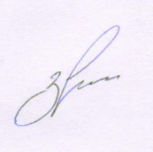 О.А. Зенин 